ЛАЮОРАТОРНА РОБОТА №31. Особливості географічного положення ЛЬВІВСЬКОЇ ОБЛАСТІ.Клімат та його характеристика.Особливості рельєфу, корисні копалини та ґрунт.Природні ресурси (вода, тваринний та рослинний світ).Характеристика туристичної складової.Підготувати повідомлення (презентацію)2. Особливості географічного положення ВОЛИНСЬКОЇ ОБЛАСТІ.Клімат та його характеристика.Особливості рельєфу, корисні копалини та ґрунт.Природні ресурси (вода, тваринний та рослинний світ).Характеристика туристичної складової.Підготувати повідомлення (презентацію)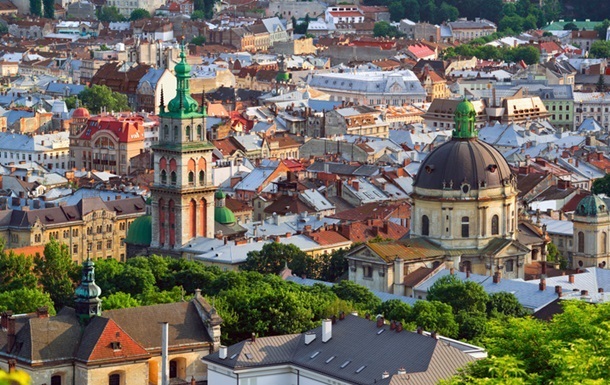 3. Особливості географічного положення РІВНЕНСЬКОЇ ОБЛАСТІ.Клімат та його характеристика.Особливості рельєфу, корисні копалини та ґрунт.Природні ресурси (вода, тваринний та рослинний світ).Характеристика туристичної складової.Підготувати повідомлення (презентацію)4. Особливості географічного положення ХМЕЛЬНИЦЬКОЇ ОБЛАСТІ.Клімат та його характеристика.Особливості рельєфу, корисні копалини та ґрунт.Природні ресурси (вода, тваринний та рослинний світ).Характеристика туристичної складової.Підготувати повідомлення (презентацію)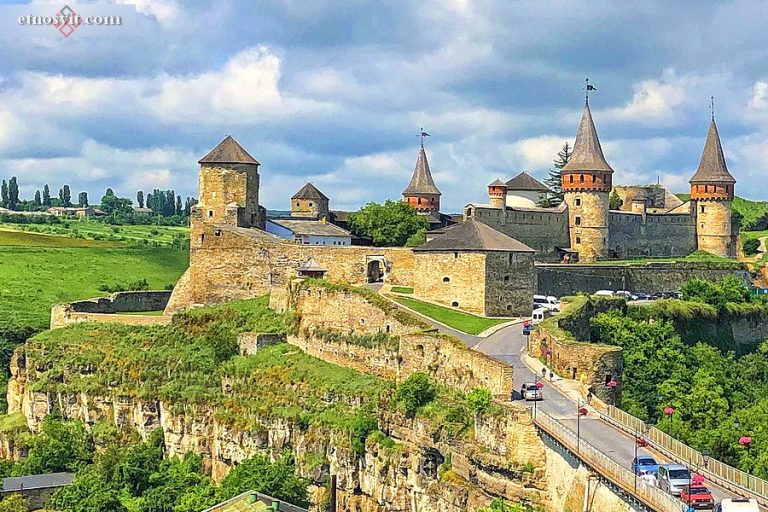 